SUNDAY 21st OCTOBER 2018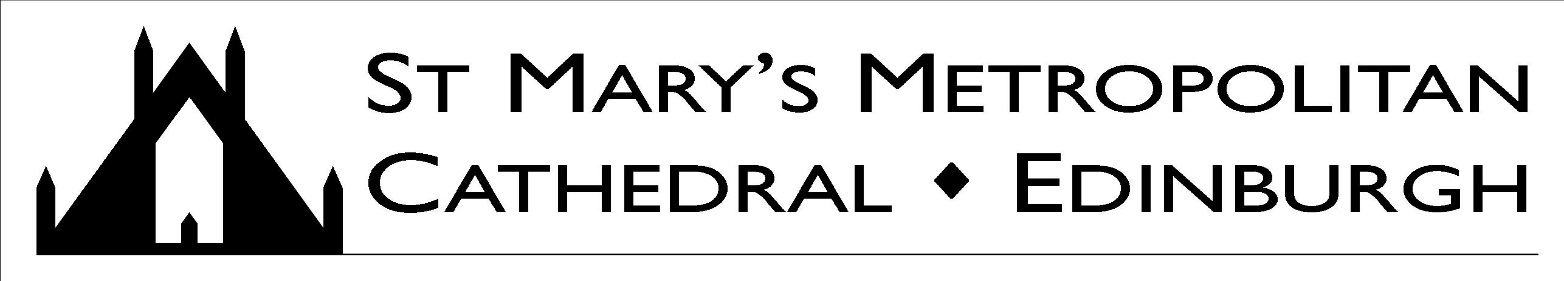 TWENTY-NINTH SUNDAY OF THE YEAR – YEAR B A very warm welcome to Mass today, especially to those visiting the Cathedral.Welcome to Tieran Murphy and Oscar Stephens who will be baptised in the Cathedral later today.Marriage & Baptisms: Couples should contact the parish office at Cathedral House at least six months prior to their proposed wedding. For baptisms also contact the parish office. Collection for Sunday 14th October: £2,057.97; Thank you. October Devotions – This evening at 5pmRosary Holy Hours for the month of October continue tonight, from 5pm until 6pm at St Andrew’s, Ravelston. There is time for quiet prayer, followed by a guided meditation on the Sorrowful Mysteries.November Lists: Available at the Back of the ChurchDuring the month of November, we are encouraged to pray in a special way for our deceased family and friends. This year we are compiling a special, November ‘Book of Remembrance’ which will be placed before the altar, with prayers for the dead at the end of every Mass. If you’d like your own deceased friends and family to be remembered in this way, write down their names on the purple sheets available at the back of the church and hand them into the sacristy or the Parish Office.      Parish Ceilidh – Saturday 17th NovemberAfter the success of last year’s Parish Ceilidh, the social committee have organized another Ceilidh on 17th November. Tickets, priced £10 single or £20 families, including two drinks and finger food, will go on sale next week after all Masses. It’s a great evening and very popular. Do come along!!New Cathedral Choir for the 9:00am Sunday MassMichael Ferguson, our Musical Director, with the backing of the Parish Council has decided to launch a  new mixed-ability Cathedral Choir and he needs your help! The first meeting will be on Wednesday 31st October, 7-9pm in the Cathedral. More information at: DirectorOfMusic@stmaryscathedral.co.ukChurch Cleaning VolunteersAs we hope you’ve noticed, our four cleaning groups have been meeting every week for the past year. Although they have made a big difference, we are seeking to recruit more volunteers. The groups meet on: Monday: 9am–11am; Wednesday: 2pm–4pm; Friday: 10am–12noon; Saturday: 10.30am – 2.30pm. Can you help at any of these sessions? Even if you cannot attend every week or stay the full two hours, helping once or twice per month would be greatly appreciated. If you would like to join one of the groups, or find out more, please contact Elizabeth Andrews at Elizabeth@rhandrews.plus.com or by telephone: 0131 553 1510.Justice and Peace Group – Josh Littlejohn to speak on 19.11.18On Monday 19th November at 7.30pm in the Cathedral Café, Josh Littlejohn MBE will talk on the subject of Homelessness. Josh, who is the co-founder of Social Bite, organized the world’s biggest sleep-out event in 2017, Sleep In The Park, which raised £4m to reduce homelessness. We are going to have a St Mary's Cathedral Team in this year's Sleep In The Park so come and learn what it's all about.Young Adults’ Group – This Tuesday at 7pm in the Café It’s been great to see so many new faces at our Young Adults’ talks. The next talk will be on Tuesday. Fr Matthew Carlin will give a talk on the Holy Spirit, followed by Night Prayer and the pub. There will also be a chance to book a place on our retreat in January, and find out about a plan to climb Arthur’s Seat!Extraordinary Ministers of Holy Communion – 22nd NovemberThere will be an important meeting for all Communion Ministers on Thursday 22nd of November at 7.30pm in the Cathedral Café. If you are unable to attend, please speak to Fr Patrick or Fr Jamie. Preparing for the Year of Saint LukeWith the start of a new liturgical year upon the first Sunday of Advent we will embark upon Lectionary Cycle C and the Gospel of Saint Luke. To prepare ourselves, there will be a seminar day on the Gospel of Saint Luke on Saturday 17 November at the Gillis Centre from 11am to 3.30pm. The event is open to both clergy and the lay faithful, especially those who are lectors or catechists. Please contact Father Daniel Doherty VE at VECatechetics@staned.org.uk to book a place.   Raphael Counselling ServiceThe Bishops’ Conference has set up and funded a counselling service for anyone who has been abused in the Catholic Church in Scotland. The counselling is provided by an independent organisation, Health in Mind. If you would like further information, please contact Angela Hughes, the Archdiocesan Safeguarding Adviser (tel. 07903 619342, email - angela.hughes@staned.org.uk)Retreat for those affected by an abortion experienceA Rachel’s Vineyard retreat for spiritual and emotional healing after abortion will be held north of Glasgow from Friday 22nd to Sunday 24th February 2019. This confidential, supportive retreat is powerful for anyone who has been affected by their own or someone else’s abortion experience. For more information, please call Sr Andrea on 07816 942824 or email Marene via the enquiry form on the website www.rachelsvineyard.org.ukArchdiocesan Youth Day. On Saturday, 3 November, young people in the 10-15 age range are invited to an Archdiocesan Youth Day led by Archbishop Cushley and held at the Gillis Centre in Edinburgh. 11am to 2.30pm. To reserve places, contact Youth3Nov@gmail.com  by Friday 26 October.The Faith Winter Session at Stonyhurst College will be held on 27th–29th December and will be on the theme “Christ Our Eucharist”. There will be a group going from the Cathedral – speak to Fr. Jamie for more details.The Legion of Mary is a lay association which seeks to help its members grow in holiness by carrying out works of mercy. If you are a young person, 18+, you are invited to join here in the Cathedral Group on Mondays at 7pm at 63 York Place. For more details, call 07574 242 664 or see the poster or email OurLadyCauseOfOurJoyEdinburgh@gmail.com______________________________________________________________________________________________________________________Please remember in your prayers the following people and those who care for them: Vittoria Alongi, Gloria Crolla, Mary Foster, Danny Gallagher, Joseph Gilhooley, Thomas Kerr, Rose Maughan, Patsy McArthur, Andrew MacDonald, William McNair, James McManus, Janette Myles, Hugh Nicholson, Theresa Nihill, James Robertson, Pat Robson, Bridget Sweeney, Mary Turnbull, Francesca Maccagnano, Margaret Brennan.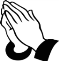 There is a second collection for World Mission Sunday this week. Fr Patrick, Fr Jamie, Sr. Mary Simone and Deacon Peter Parish Office (9:00am-3:00pm): Cathedral House, 61 York Place, Edinburgh, EH1 3JD, Tel: 0131 556 1798 Email: cathedralhouse@stmaryscathedral.co.uk@edinburghcathedral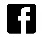 Parish Council: ppccathedral@stmaryscathedral.co.ukFinance (Caroline Reid) Tel: 0131 523 0101 Safeguarding: Maureen McEvoy Hospital Chaplains: Western General: 07970 537432; Royal Infirmary: 0131 536 1000 & ask for priest on callNewsletter available online: www.stmaryscathedral.co.uk   Produced & printed by St Mary’s Cathedral.St Mary’s Cathedral is a parish of the Archdiocese of St Andrew & Edinburgh, a charity registered in Scotland, number SC008540DAYTIMEHOLY DAYMASS INTENTIONMASS INTENTIONSunday 21st (Vigil)  6.00pm9.00am10.30amPolishHelena Vojtkova (RIP)Special Intention (for a little lost soul)Helena Vojtkova (RIP)Special Intention (for a little lost soul)12 noon5.45pm 7.30pm PolishClaire Whiteoak (Special Intention)Olivia Walker (RIP)Claire Whiteoak (Special Intention)Olivia Walker (RIP)Monday 22nd 8.00am12.45pmSt. John Paul IIJohn Henderson (RIP)Thanksgiving MassJohn Henderson (RIP)Thanksgiving MassTuesday 23rd Wednesday 24th   Thursday 25th   Friday 26th Saturday 27th   8.00am12.45pm8.00am12.45pm8.00am12.45pm8.00am 12.45pm10.00am St. John of CapistranoSt. Anthony Mary ClaretOlivia Walker (RIP)Brian Joseph McGlone (RIP)George Taio (RIP)Mart Markwell (RIP)Patsy McArthur (Special Intention)Eileen Jurewicz (RIP)Peggy O’Driscoll (RIP)Patricia McKeoon Sweeney (RIP)Myra & her newborn baby (Sp. Int)Olivia Walker (RIP)Brian Joseph McGlone (RIP)George Taio (RIP)Mart Markwell (RIP)Patsy McArthur (Special Intention)Eileen Jurewicz (RIP)Peggy O’Driscoll (RIP)Patricia McKeoon Sweeney (RIP)Myra & her newborn baby (Sp. Int)Confessions: Saturday 10.30am to 12 noon, 5.00pm to 5.45pmConfessions: Saturday 10.30am to 12 noon, 5.00pm to 5.45pmConfessions: Saturday 10.30am to 12 noon, 5.00pm to 5.45pmConfessions: Saturday 10.30am to 12 noon, 5.00pm to 5.45pmExposition of the Blessed Sacrament: Monday to Friday 11.30am to 12.45pm, Saturday 10.30am to 12.00pm.Exposition of the Blessed Sacrament: Monday to Friday 11.30am to 12.45pm, Saturday 10.30am to 12.00pm.Exposition of the Blessed Sacrament: Monday to Friday 11.30am to 12.45pm, Saturday 10.30am to 12.00pm.Exposition of the Blessed Sacrament: Monday to Friday 11.30am to 12.45pm, Saturday 10.30am to 12.00pm.